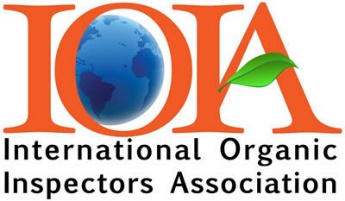 Acceptance into this 200 Level course requires pre-approval before you pay or register for the course.Please complete the following questions and email to: ioiaonlinetraining@ioia.netIOIA SDL staff will review your level of training and experience to determine qualifications for the 200 Level American Grassfed course. Are you an IOIA Member?   Yes    NoName:       Email:      Telephone:       Are you currently an Organic: Inspector    Yes     No		 Number of years      Number of inspections     
Scopes      
Reviewer    Yes     No		 Number of years       Number of reviews      
Scopes      
Program manager?    Yes     No  	Number of years       	
Scopes      Have you completed the Basic IOIA Livestock Inspection course?    Yes     NoIOIA 100 Level Livestock Standards Webinar?    Yes     NoIOIA Field Training?      Yes     NoIf no to the previous IOIA training questions, please explain why you feel you are qualified to take this course.